«Центр реализации путевок и курортных услуг» 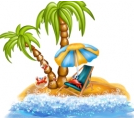 Шарджа  (самый ближний к Дубай)Copthorne Hotel Sharjah 4 ****        от 31000 на человека    !!Городской тип отеля, трансфер до моря!! Lavender Hotel Sharjah 4 ****   от 31000 на человека   !!Общественный пляж через дорогу!! Ewan Hotel Sharjah 4 ****  от 31700 на человека       !!Общественный пляж через дорогу!!Red Castle Hotel 4 ****от 31700 на человека         !!Общественный пляж через дорогу!! Lou Lou A Beach Resort 3 ***   от 45500 на человека      !! На берегу моря, собственный пляж!!! Occidental Sharjah Grand Hotel  4 ****   от 46700 на человека   !! На берегу моря, собственный пляж!!! Sharjah Carlton Hotel 4 **** от 42300 на человека    !! На берегу моря, собственный пляж!!! Sheraton Sharjah Beach Resort & Spa 5 *****  от 45500 на человека    !! На берегу моря, собственный пляж!!!Аджман Ajman Hotel (ex. Kempinski Hotel Ajman) 5 ***** от 50600 на человека    !! На берегу моря, собственный пляж!!!Ajman Saray, A Luxury Collection Resort 5 ***** от 53000 на человека    !! На берегу моря, собственный пляж!!!Bahi Ajman Palace 5 *****  от 47200 на человека    !! На берегу моря, собственный пляж!!! Ramada Hotel & Suites Ajman 4 ****  от 36800 на человека    !!Трансфер до моря!!Ramada Beach Hotel Ajman 4 ****  от 38000 на человека    !! На берегу моря, собственный пляж через дорогу!!! Wyndham Garden Ajman 4 **** от 42800 на человека    !!НОВЫЙ, На берегу моря!!Фуджейра с(Индийский океан!!!) Iberotel Miramar Al Aqah Beach Resort 5 ***** от 43000 на человека    !! На берегу моря, собственный пляж!!! Fujairah Rotana Resort & Spa 5 ***** от 41600 на человека    !! На берегу моря, собственный пляж!!! Fairmont Fujairah Beach Resort 5 ***** от 44600 на человека    !! На берегу моря, собственный пляж!!!Рас аль хайма Marjan Island Resort & Spa 5 ***** от 38500 на человека    !! На берегу моря, собственный пляж!!! Hilton Al Hamra Beach & Golf Resort 5 ***** от 45400 на человека    !! На берегу моря, собственный пляж!!! Doubletree By Hilton Resort & Spa Marjan Island 5 ***** от 52000 на человека    Waldorf Astoria Ras Al Khaimah 5 ***** от 63000 на человека    !! На берегу моря, собственный пляж!!!Rixos Bab Al Bahr Ras Al Khaimah 5 ***** от 74700 на человека ВСЕ ВКЛЮЧЕНО!! На берегу моря, собственный пляж!!!В  стоимость входит:  прямой перелет  Казань-Дубай-Казань, трансфер, мед.страховка, проживание в 2х-местном номере, питание завтраки!!        Предоплата 50%, оставшаяся часть за 16 дней до вылета!*Возможно бронирование других отелей,категорий номеров и разных типов питания по запросутел.8(843)236-51-03, 238-17-60, 236-45-49, kurort-center@mail.ru        “Центр реализации 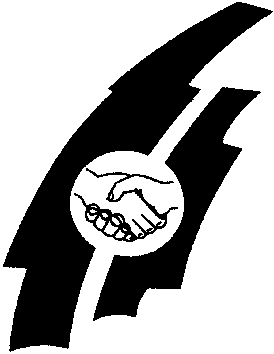 путёвок и курортных услуг”г.Казань, ул.Муштари, 9 (центр города), офис 108,                 тел. 236-51-03, 238-17-60“Центр реализации путёвок и курортных услуг”г.Казань, ул.Муштари, 9 (центр города), офис 108,                 тел. 236-51-03, 238-17-60